Les nerfs crâniensSource : Frank H. Netter pour Novartis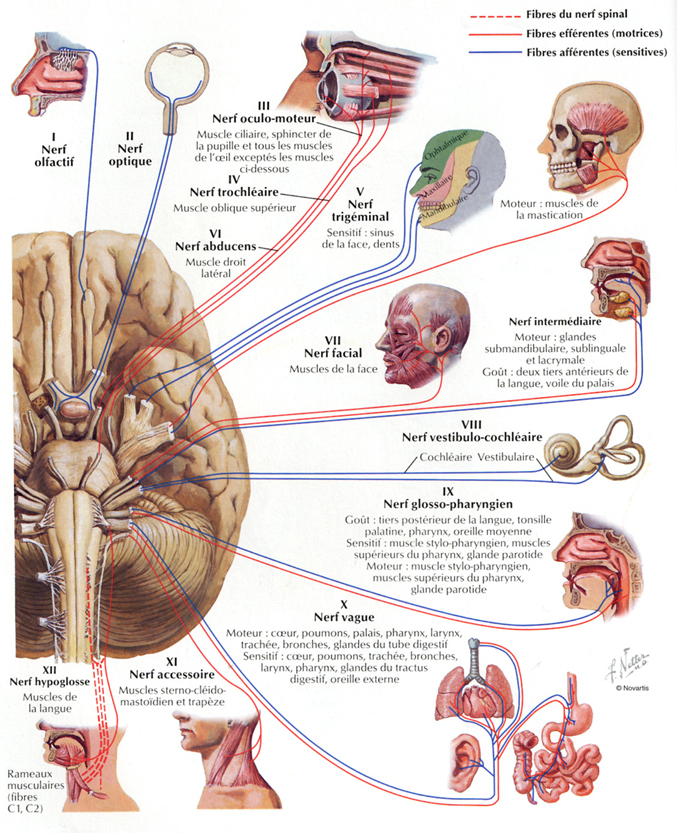 